МИНИСТЕРСТВО ОБРАЗОВАНИЯ И НАУКИ   РОССИЙСКОЙ ФЕДЕРАЦИИ(Минобрнауки России)П Р И К А З Регистрационный № 19676 от 02 февраля 2011 г.Об утверждении федеральных требований к образовательным учреждениямв части охраны здоровья обучающихся, воспитанниковВ соответствии с пунктом 5.2.58 Положения о Министерстве образования и науки Российской Федерации, утвержденного постановлением Правительства Российской Федерации от 15 мая 2010 г. № 337 (Собрание законодательства Российской Федерации, 2010, № 21, ст. 2603, № 26, ст. 3350),  приказываю:Утвердить прилагаемые федеральные требования к образовательным учреждениям в части охраны здоровья обучающихся, воспитанников.Министр                                                                                            А. ФурсенкоПриложениеУтвержденыприказом Министерства образования и науки Российской Федерации«28» декабря 2010 г. № 2106ФЕДЕРАЛЬНЫЕ  ТРЕБОВАНИЯк образовательным учреждениям в части охраны здоровья обучающихся, воспитанников 1. Федеральные требования к образовательным учреждениям в части охраны здоровья обучающихся, воспитанников (далее – Требования) представляют собой систему необходимых условий, обеспечивающих сохранение и укрепление физического и психологического здоровья обучающихся, воспитанников.2. Образовательное учреждение создает условия, гарантирующие охрану и укрепление здоровья обучающихся, воспитанников.3. Требования cформированы с учетом факторов, оказывающих влияние на состояние здоровья обучающихся, воспитанников:социальные, экономические и экологические условия окружающей действительности;факторы риска, имеющие место в образовательных учреждениях, которые приводят к ухудшению здоровья обучающихся, воспитанников;фактор значительного временного разрыва между воздействием и негативным популяционным сдвигом в здоровье обучающихся, воспитанников и всего населения страны в целом;система знаний, установок, правил поведения, привычек, формируемых 
у обучающихся, воспитанников в процессе обучения;особенности отношения обучающихся, воспитанников к своему здоровью, существенно отличающиеся от таковых у взрослых, связанные с отсутствием у них опыта «нездоровья» (за исключением детей с хроническими заболеваниями), неспособностью прогнозировать последствия своего отношения к здоровью, невосприятием деятельности, связанной с укреплением здоровья и профилактикой его нарушений, как актуальной и значимой.4. Настоящие Требования включают восемь групп требований:целостность системы формирования культуры здорового и безопасного образа жизни обучающихся, воспитанников;соответствие инфраструктуры образовательного учреждения условиям здоровьесбережения обучающихся, воспитанников;рациональная организация образовательного процесса;организация физкультурно-оздоровительной и спортивно-массовой работы в образовательном учреждении;организация системы просветительской и методической работы с участниками образовательного процесса по вопросам здорового и безопасного образа жизни;организация профилактики употребления психоактивных веществ обучающимися, воспитанниками;комплексное сопровождение системы формирования культуры здорового и безопасного образа жизни обучающихся, воспитанников;мониторинг сформированности культуры здорового и безопасного образа жизни обучающихся, воспитанников.5. Требования к целостности системы формирования культуры здорового и безопасного образа жизни обучающихся, воспитанников включают:1) системность деятельности по вопросам здоровьесбережения (отражение в основной образовательной программе образовательного учреждения, уставе и локальных актах образовательного учреждения направлений деятельности, обеспечивающих сохранение и укрепление здоровья, безопасный образ жизни обучающихся, воспитанников);2) взаимодействие образовательного учреждения с органами исполнительной власти, правоохранительными органами, научными учреждениями, учреждениями дополнительного образования детей, культуры, физической культуры и спорта, здравоохранения и другими заинтересованными организациями по вопросам охраны и укрепления здоровья, безопасного образа жизни обучающихся, воспитанников;3) преемственность и непрерывность обучения здоровому и безопасному образу жизни (здоровью) на различных ступенях, уровнях образования;4) комплексный подход в оказании психолого-педагогической, медико-социальной поддержки различных групп обучающихся, воспитанников;5) непрерывность отслеживания сформированности здорового и безопасного образа жизни обучающихся, воспитанников.6. Требования к соответствию инфраструктуры образовательного учреждения условиям здоровьесбережения обучающихся, воспитанников включают: 1) соответствие состояния и содержания территории, здания и помещений, 
а также и их оборудования (для водоснабжения, канализации, вентиляции, освещения) требованиям санитарных правил, требованиям пожарной безопасности, требованиям безопасности дорожного движения;2) наличие и необходимое оснащение помещений для питания обучающихся, воспитанников, а также для хранения и приготовления пищи в соответствии с требованиями санитарных правил; 3)  оснащение учебных кабинетов, спортивных сооружений необходимым оборудованием и инвентарем в соответствии с требованиями санитарных правил для освоения основных и дополнительных образовательных программ; 4) обеспечение учебных кабинетов, спортивных залов и других помещений для пребывания обучающихся, воспитанников естественной и искусственной освещенностью, воздушно-тепловым режимом в соответствии с требованиями санитарных правил;5) оснащение в соответствии с требованиями санитарных правил помещений для работы медицинского персонала оборудованием для проведения профилактических осмотров, профилактических мероприятий различной направленности, иммунизации, первичной диагностики заболеваний, оказания первой медицинской помощи;6) наличие в учебных помещениях здоровьесберегающего оборудования, используемого в профилактических целях, информационного оборудования по безопасности жизнедеятельности в соответствии с требованиями санитарных правил;7) наличие в образовательном учреждении квалифицированных специалистов, обеспечивающих проведение оздоровительной работы с обучающимися, воспитанниками (медицинские работники, учителя (преподаватели) физической культуры, логопеды, психологи, педагоги дополнительного образования, социальные педагоги, тьюторы);8) сформированность культуры здоровья педагогических и научно-педагогических работников образовательного учреждения (наличие знаний и умений по вопросам использования здоровьесберегающих методов и технологий; здоровьесберегающий стиль общения; образ жизни и наличие ответственного отношения к собственному здоровью).7. Требования к рациональной организации образовательного процесса содержат:1) включение в основную общеобразовательную программу разделов по формированию культуры здорового и безопасного образа жизни, включение в основную профессиональную образовательную программу учебных модулей по формированию культуры здорового и безопасного образа жизни; 2) реализацию дополнительных образовательных программ, ориентированных на формирование ценности здоровья и здорового образа жизни, которые могут быть реализованы как в урочной (аудиторной), так и во внеурочной (внеаудиторной) деятельности; 3) наличие и реализацию проектов (целевая программа, программа экспериментальной работы) спортивно-оздоровительной направленности;4) соблюдение санитарных норм, предъявляемых к организации образовательного процесса (объем нагрузки по реализации основных и дополнительных образовательных программ, время на самостоятельную учебную работу, время отдыха, удовлетворение потребностей обучающихся в двигательной активности), в том числе при введении в образовательный процесс педагогических инноваций;5)  использование форм, методов обучения и воспитания, педагогических технологий, адекватных возрастным возможностям и особенностям обучающихся, воспитанников; 6)  использование в образовательном процессе здоровьесберегающих приемов, методов, форм, технологий;7)  соблюдение норм двигательной активности при организации образовательного процесса в соответствии с требованиями санитарных правил;8)  соблюдение здоровьесберегающего режима обучения и воспитания, в том числе при использовании технических средств обучения, информационно-коммуникационных технологий, в соответствии с требованиями санитарных правил;9)  учет индивидуальных особенностей развития обучающихся, воспитанников при организации образовательного процесса;10)  обеспечение благоприятных психологических условий образовательной среды (демократичность и оптимальная интенсивность образовательной среды, благоприятный эмоционально-психологический климат, содействие формированию у обучающихся адекватной самооценки, познавательной мотивации).8. Требования к организации физкультурно-оздоровительной и спортивно-массовой работы в образовательном учреждении включают:1)  организацию физкультурно-оздоровительной работы с обучающимися, воспитанниками всех групп здоровья;2)  организацию занятий по лечебной физкультуре для обучающихся, воспитанников в соответствии с медицинскими показаниями по результатам медицинского профилактического осмотра;3)  выполнение комплекса упражнений во время регламентированных перерывов для снижения нервно-эмоционального напряжения, утомления зрительного анализатора, устранения влияния гиподинамии, гипокинезии, а также предотвращения развития познотонического утомления;4)  организацию динамических пауз (динамических перемен), физкультминуток на уроках, занятиях, способствующих эмоциональной разгрузке и повышению двигательной активности;5)  организацию работы спортивных секций, кружков, клубов и создание условий, соблюдение режима их (секций, кружков, клубов) работы в соответствии с требованиями санитарных правил;6)  организацию воспитательной, внеурочной (внеаудиторной) деятельности физкультурно-оздоровительной направленности на каждой ступени общего образования и в системе профессионального образования;7)  организацию физкультурных и спортивных мероприятий с обучающимися, воспитанниками по видам спорта и комплексных мероприятий (спартакиад, универсиад, олимпиад, соревнований, дней спорта, дней здоровья);8)  обеспечение участия обучающихся, воспитанников в региональных, межрегиональных, всероссийских физкультурных мероприятиях и спортивных мероприятиях.9. Требования к организации системы просветительской и методической работы с участниками образовательного процесса по вопросам здорового и безопасного образа жизни включают:1)  организацию взаимодействия образовательного учреждения с организациями (учреждениями) физической культуры и спорта, туризма, культуры, здравоохранения, гражданской обороны, защиты населения и территорий от чрезвычайных ситуаций, правоохранительными органами  по проведению физкультурных мероприятий, спортивных мероприятий, мероприятий по формированию безопасного образа жизни, занятий по профилактике вредных привычек, массовых мероприятий здоровьесберегающей направленности; 2)  организацию взаимодействия образовательного учреждения с общественностью по вопросам сохранения и укрепления здоровья обучающихся, воспитанников, профилактики у них вредных привычек, формирования безопасного образа жизни;3)  наличие в фонде информационно-библиотечного центра (библиотеки, медиатеки) образовательного учреждения детской, научно-публицистической, научно-методической литературы, периодических изданий, информационных ресурсов по вопросам здоровья, здоровьесбережения, ведения здорового образа жизни, занятий физической культурой и массовым спортом, организации подвижных игр, выбора оптимальной двигательной нагрузки;4)  наличие и периодическое обновление информации, посвященной проблемам сохранения здоровья, организации и ведения здорового образа жизни на различных информационных носителях, информационных стендах и (или) на сайте образовательного учреждения;5)  наличие и реализацию плана методических мероприятий, повышения квалификации педагогических и научно-педагогических  работников по различным вопросам возрастной психологии и физиологии, развития человека, его здоровья, факторов, положительно и отрицательно влияющих на здоровье  и безопасность обучающихся, воспитанников, здоровьесберегающих технологий.10. Требования к организации профилактики употребления психоактивных веществ обучающимися, воспитанниками включают:1)  реализацию превентивных программ, направленных на предотвращение употребления психоактивных веществ (далее - ПАВ) обучающимися, воспитанниками;2)  выявление факторов риска распространения в подростковой, молодежной среде ПАВ и оценку эффективности реализуемых в образовательном учреждении превентивных программ;3)  наличие безопасной поддерживающей образовательной среды (благоприятный психологический климат, реализация тезиса «образовательное учреждение – территория, свободная от ПАВ», система работы с педагогическими и научно-педагогическими работниками образовательного учреждения по повышению компетентности в области создания условий, предупреждающих закрепление зависимых форм поведения). 11.  Требования к комплексному сопровождению системы формирования культуры здорового и безопасного образа жизни обучающихся, воспитанников включают:1)  использование рекомендованных и утвержденных методов профилактики заболеваний, не требующих постоянного наблюдения врача;2)  организацию в соответствии с требованиями санитарных правил качественного горячего питания обучающихся, воспитанников, соответствующего их энергозатратам, с учетом энергетической ценности продуктов и сбалансированности рациона;3)  наличие системы комплексной педагогической, психологической и социальной помощи обучающимся, воспитанникам с ограниченными возможностями здоровья;4) привлечение педагогических и медицинских работников к реализации всех направлений работы по сохранению и укреплению здоровья обучающихся, воспитанников, просвещению родителей (законных представителей);5)  привлечение педагогических работников и сотрудников правоохранительных органов к реализации направлений работы по формированию безопасного образа жизни, просвещению родителей (законных представителей).12.  Требования к мониторингу сформированности культуры здорового и безопасного образа жизни обучающихся, воспитанников содержат:1) наличие аналитических данных о формировании ценности здорового и безопасного образа жизни у обучающихся, воспитанников;2) отслеживание динамики показателей здоровья обучающихся, воспитанников (общего показателя здоровья; показателей заболеваемости органов зрения и опорно-двигательного аппарата; травматизма в образовательном учреждении, в том числе дорожно-транспортного травматизма; показателя количества пропусков занятий по болезни; эффективности оздоровления часто болеющих обучающихся, воспитанников);3) включение в ежегодный отчет образовательного учреждения, доступный широкой общественности, обобщенных данных о сформированности культуры здорового и безопасного образа жизни обучающихся, воспитанников; 4) наличие инструментария мониторинга здоровья и физического развития обучающихся, воспитанников образовательного учреждения;5)  проведение социологических исследований на предмет удовлетворенности обучающихся, воспитанников, родителей (законных представителей), педагогических и научно-педагогических работников образовательного учреждения, социальных партнеров образовательного учреждения комплексностью и системностью работы образовательного учреждения по сохранению и укреплению здоровья; а также на предмет наличия благоприятного мнения об образовательном учреждении.«28»  декабря 2010г.№2106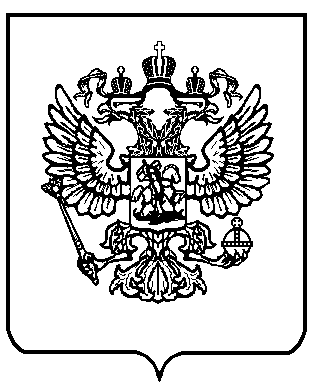 